УВАЖАЕМЫЕ ГРАЖДАНЕ!04.06.2019 на территории муниципального образования «Клюквинский сельсовет» Курского района Курской области, в рамках реализации проекта «Сохранение уникальных водных объектов», будет проведена акция по очистке береговой полосы реки Сейм д. Дурнево Курского района Курской области.Администрация Клюквинского сельсовета Курского района  просит Вас не оставаться равнодушными и принять участие в акции.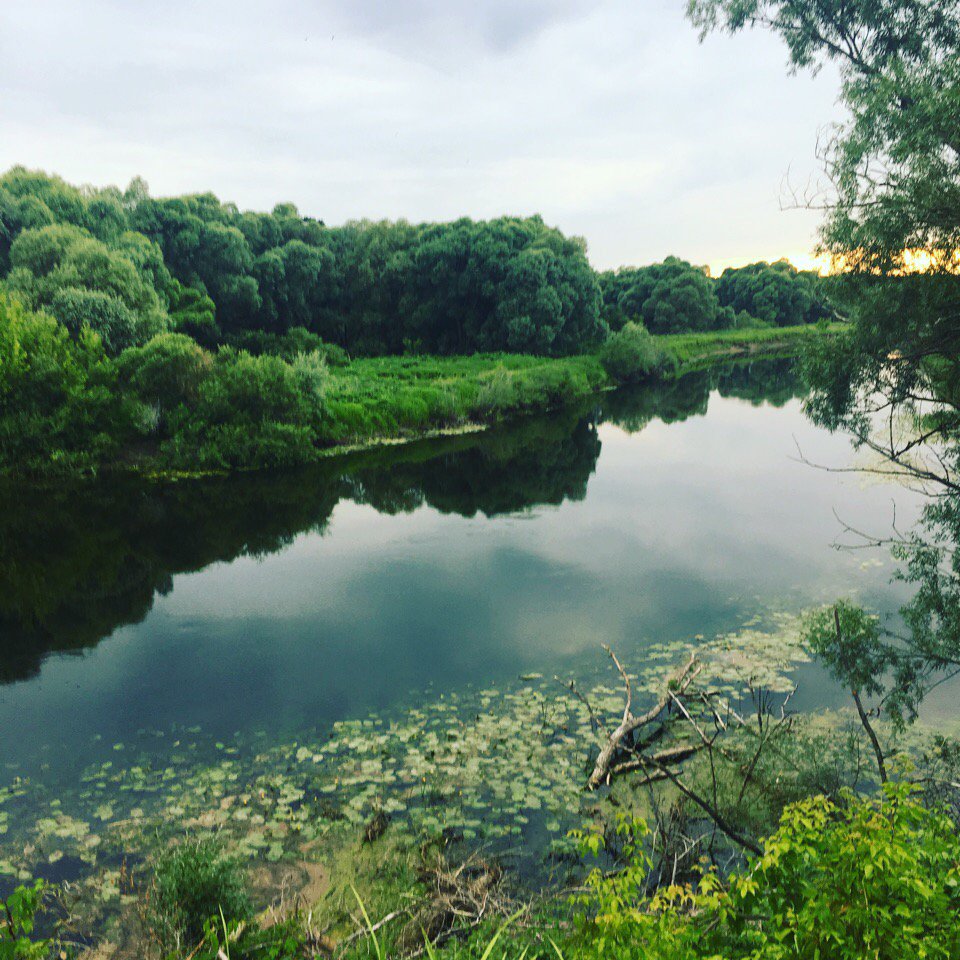 